МИНИСТЕРСТВО ОБРАЗОВАНИЯ И НАУКИ РОССИЙСКОЙ ФЕДЕРАЦИИФЕДЕРАЛЬНОЕ ГОСУДАРСТВЕННОЕ БЮДЖЕТНОЕ ОБРАЗОВАТЕЛЬНОЕ УЧРЕЖДЕНИЕ ВЫСШЕГО ОБРАЗОВАНИЯ
 «ДОНСКОЙ ГОСУДАРСТВЕННЫЙ ТЕХНИЧЕСКИЙ УНИВЕРСИТЕТ»(ДГТУ)П Р О Т О К О Л Регионального творческого конкурса на английском, французском, испанском языках «Европа глазами детей» для учащихся 5-11 классов кафедры «Мировые языки и культуры»СекцииНоминация «Эссе»Члены жюри: Рябцева И. Г., к.ф.н., доцент кафедры «Мировые языки и культуры» - председатель,Долгопольская И. Б., учитель высшей квалификационной категории МБОУ «Гимназия № 34» - сопредседатель,Демченко В.И., д. п. н., профессор кафедры «Мировые языки и культуры»,Багдасарян Т.М. к.ф.н., доцент кафедры «Мировые языки и культуры»,Андрющенко Е. П., учитель высшей квалификационной категории МБОУ «Школа № 15»,Чухно А. А., к.ф.н., доцент кафедры «Мировые языки и культуры», Щекочихина Ю. А., учитель высшей квалификационной категории МБОУ «Школа № 44,Фугаева О. Ю., учитель высшей квалификационной категории МАОУ города Ростова-на-Дону «Гимназия № 52» - ответственный секретарь.Присутствовали: члены жюри – 8 человек, школьники – 33 человек.ПОВЕСТКА ДНЯ:Выступление докладчиков в номинации: «Эссе».Подведение итогов конкурса.ПОСТАНОВИЛИ (РЕШИЛИ):Наградить победителя  в номинации «Эссе»  дипломом I степени учащуюся 9 класса МБОУ «Гимназия №36»  Прокуронову Марию. Признать учащуюся 11 класса МБОУ «Гимназия № 117» Арзуманян Елену  призером  в номинации «Эссе»  и наградить дипломом II степени.Признать учащуюся 9 класса МБОУ «Гимназия №34» Федотову Алису призером  в номинации «Эссе»  и наградить дипломом  II степени.Признать учащуюся 11 класса МАОУ «Лицей №11 Естественнонаучный» Арбузову Марию призером  в номинации «Эссе»  и наградить дипломом  III степени.Признать учащегося 10  класса ЧОУ «Гимназия ЭСТУС» Сидорова Даниила призером в номинации «Эссе» и наградить дипломом III степени.Отметить выступления следующих учащихся: Муратова Ильи, учащегося 7-го класса МБОУ «Гимназия 25» (английский язык), Рабадановой Дианы, учащейся 5-го класса МАОУ «Школа №53» (немецкий язык) и наградить дипломами за творчество и неординарность в  реализации представленной работы. Утвердить список победителей и призёров:Члены жюри:   1. Рябцева И.Г.Долгопольская И.Б.Андрющенко Е.П.Фугаева О.Ю.Демченко В.И.Багдасарян Т.М.Тенякова О.В.Чухно А.А.Щекочихина Ю.А.Секретарь/ учитель высшей квалификационной категории МАОУ «Гимназия №52»/                                                                                      Фугаева О.Ю..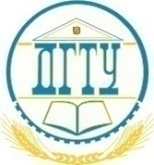            от «19» января  2019 г.                         г. Ростов-на-Дону №РезультатФИУчебное заведениеНоминация1диплом I степениПрокуронова МарияМБОУ «Гимназия №36» 9 класс
(английский язык)«Эссе»2диплом II степени Арзуманян ЕленаМБОУ «Гимназия № 117»  (английский язык)«Эссе»3диплом II степениФедотова АлисаМБОУ «Гимназия № 34» 9 класс
(английский язык) «Эссе»4диплом III степениАрбузова МарияМАОУ «Лицей №11 Естественнонаучный» (английский язык)«Эссе»5диплом III степени Сидоров ДаниилЧОУ «Гимназия ЭСТУС» 10 класс
(английский язык)«Эссе»